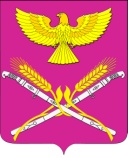 АДМИНИСТРАЦИЯ НОВОПЕТРОВСКОГО СЕЛЬСКОГО ПОСЕЛЕНИЯ ПАВЛОВСКОГО РАЙОНАПОСТАНОВЛЕНИЕот 25.12.2018 г.                                                                                      №  172ст. НовопетровскаяОб утверждении Перечня должностей муниципальной службы администрации Новопетровского сельского поселения Павловского района предусмотренных статьей 12 Федерального закона от 25 декабря 2008 года № 273-ФЗ «О противодействии коррупции»В соответствии с Федеральными законами от 02 марта 2007 года № 25-ФЗ «О муниципальной службе в Российской Федерации», от 25 декабря 2008 года № 273-ФЗ «О противодействии коррупции», на основании Указа Президента Российской Федерации от 21 июля 2010 года № 925 «О мерах по реализации отдельных положений Федерального закона «О противодействии коррупции» п о с т а н о в л я ю:1. Утвердить Перечень должностей муниципальной службы администрации Новопетровского сельского поселения Павловского района предусмотренных статьей 12 Федерального закона от 25 декабря 2008 года № 273-ФЗ «О противодействии коррупции» (приложение).2. Признать утратившим силу следующие постановления администрации Новопетровского сельского поселения:- от 11 апреля 2014 года № 33 «О внесении изменений в постановление администрации Новопетровского сельского поселения Павловского района от 1 ноября 2010 года № 58 «О перечне должностей муниципальной службы, предусмотренные статьей 12 Федерального закона от 25 декабря 2008 года № 273-ФЗ «О противодействии коррупции» и об утверждении Положения о проверке достоверности и полноты сведений, представляемых гражданами, претендующим на замещение должностей муниципальной службы, и муниципальными служащими, и соблюдения муниципальными служащими требований к служебному поведению»;- от 1 ноября 2010 года № 58 «О перечне должностей муниципальной службы, предусмотренные статьей 12 Федерального закона от 25 декабря 2008 года № 273-ФЗ «О противодействии коррупции» и об утверждении Положения о проверке достоверности и полноты сведений, представляемых гражданами, претендующим на замещение должностей муниципальной службы, и муниципальными служащими, и соблюдения муниципальными служащими требований к служебному поведению»;- от 20 марта 2014 года № 23 «О перечне должностей муниципальной службы в администрации Новопетровского сельского поселения  Павловского района, при назначении на которые граждане и при замещении которых муниципальные служащие обязаны представлять сведения о своих доходах, расходах, об имуществе и обязательствах имущественного характера, а также сведения о доходах, расходах, об имуществе и обязательствах имущественного характера своих супруги (супруга) и несовершеннолетних детей».3. Контроль за выполнением настоящего постановления оставляю за собой.4. Постановление вступает в силу со дня подписания, но не ранее                           01 января 2019 года.ГлаваНовопетровского сельского поселенияПавловский район                                                                      Е.А.БессоновПРИЛОЖЕНИЕ № 1к постановлению администрации Новопетровского сельского поселения Павловского районаот _____________ № _______ПЕРЕЧЕНЬдолжностей муниципальной службы администрации Новопетровского сельского поселения Павловского района предусмотренных статьей 12 Федерального закона от 25 декабря 2008 года № 273-ФЗ «О противодействии коррупции»Старшие должности муниципальной службы: ведущий специалист.Младшие должности муниципальной службы:специалист 1 категории;ГлаваНовопетровского сельского поселенияПавловского района                                                                                Е.А.Бессонов